ГЛАВА ГОРОДСКОГО ОКРУГА ФРЯЗИНО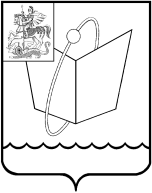 ПОСТАНОВЛЕНИЕот 21.08.2019 № 477О внесении изменений в постановление Главы городского округа Фрязино от 15.03.2019 №206 «О Межведомственной комиссии при администрации городского округа Фрязино» В целях реализации Федерального закона от 06.10.2003 №131-ФЗ «Об общих принципах организации местного самоуправления в Российской Федерации», постановления Правительства Российской Федерации от 28.01.2006 № 47 (ред. 28.02.2018) «Об утверждении Положения о признании помещения жилым помещением, жилого помещения непригодным для проживания и многоквартирного дома аварийным и подлежащим сносу или реконструкции», руководствуясь Жилищным Кодексом Российской Федерации, на основании Устава городского округа Фрязино Московской области и в связи в изменениями в штатном расписании администрации городского округа Фрязиноп о с т а н о в л я ю: 1. Внести следующие изменения в постановление Главы городского округа Фрязино от 15.03.2019 №206 «О Межведомственной комиссии при администрации городского округа Фрязино» (далее — Межведомственная комиссия).1.1. Исключить из состава Межведомственной комиссии:- председателя комиссии - заместителя Главы администрации городского округа Фрязино Бурцеву Т.К.;-  заместителя председателя комиссии - начальника отдела архитектуры и градостроительства управления архитектуры и строительства администрации городского округа Фрязино Бирину Е.В.;- члена комиссии - Председателя Комитета по управлению имуществом и жилищным вопросам администрации городского округа Фрязино Левшину С.Н.           1.2. Включить в состав Межведомственной комиссии:- председателя комиссии - заместителя Главы администрации городского округа Фрязино Извекова В.Ю.;- заместителя председателя комиссии — заместителя Главы администрации городского округа Фрязино Гаврикова М.Н.2. Опубликовать настоящее постановление в печатном средстве массовой информации, распространяемом на территории городского округа Фрязино Московской области, и разместить на официальном сайте городского округа Фрязино в сети Интернет.     3. Контроль за выполнением настоящего постановления возложить на 
заместителя Главы администрации Извекова В.Ю.Глава городского округа				            		     К.В. Бочаров